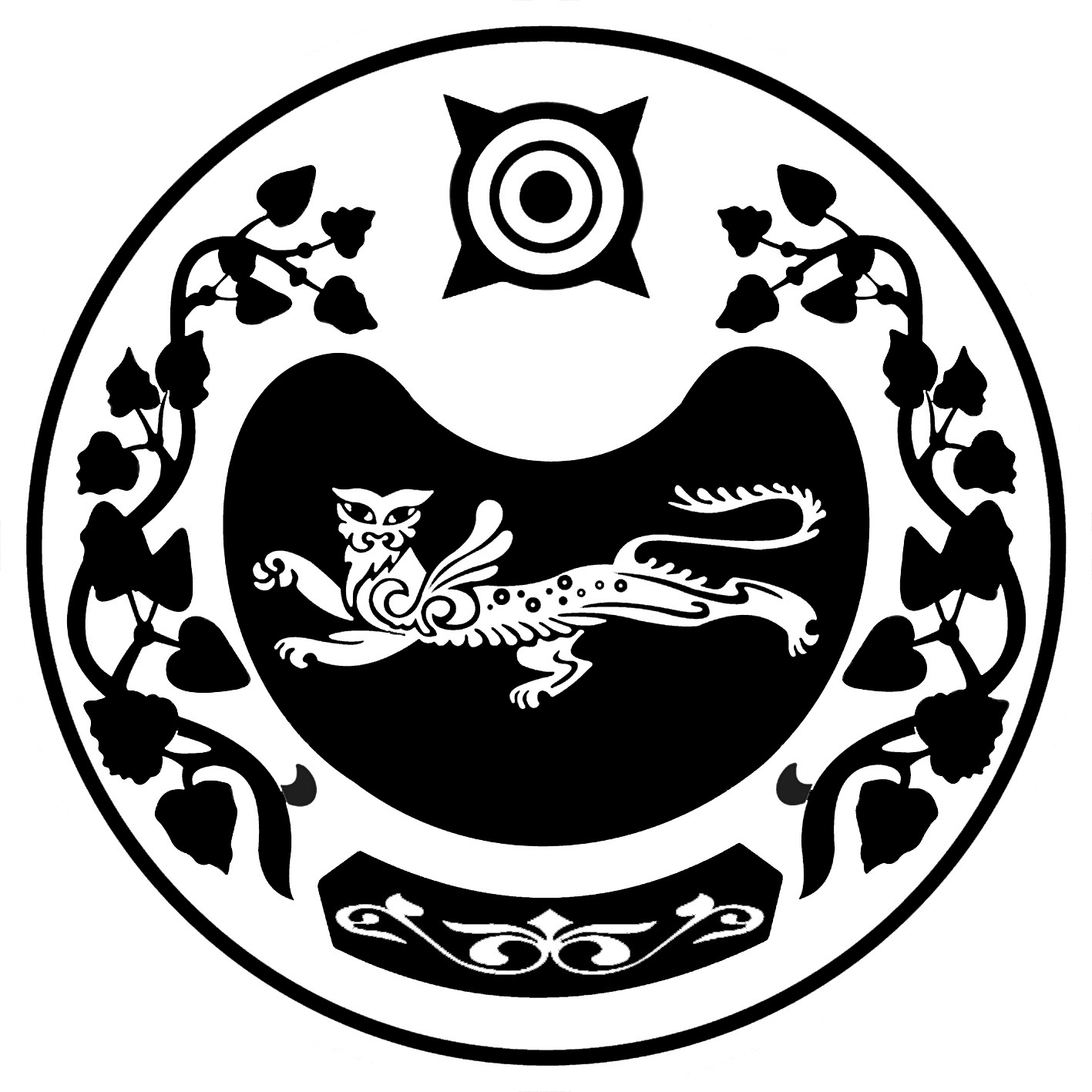 П О С Т А Н О В Л Е Н И Еот 07.10.2022г.  № 589-пс.КалининоОб утверждении отчета об исполнении Бюджета муниципального образования Калининский сельсовет Усть-Абаканского района Республики Хакасия за 9 месяцев 2022 года	Руководствуясь ст.9, ст.264.2 Бюджетного кодекса Российской Федерации, Уставом муниципального образования Калининского сельсовета Усть-Абаканского района Республики Хакасия,ПОСТАНОВЛЯЮ:1.Утвердить отчет об исполнении бюджета муниципального образования Калининский сельсовет Усть-Абаканского района Республики Хакасия за 9 месяцев 2022 года по доходам в сумме 54 077 612 рублей 19 копеек и расходам в сумме 55 702 557 рублей 47 копеек,  дефицитом местного бюджета в сумме (-) 1 624 945 рублей 28 копеек, по следующим показателям:-по источникам финансирования дефицита бюджета муниципального образования Калининский сельсовет Усть-Абаканского района Республики Хакасия за 9 месяцев 2022 года (приложение № 1);-по доходам бюджета муниципального образования Калининский сельсовет Усть-Абаканского района Республики Хакасия за 9 месяцев 2022 года (приложение № 2);-по ведомственной структуре расходов бюджета муниципального образования Калининский сельсовет Усть-Абаканского района Республики Хакасия за 9 месяцев                  2022 года (приложение № 3);-по распределению бюджетных ассигнований по разделам, подразделам  классификации расходов бюджета муниципального образования Калининский сельсовет Усть-Абаканского района Республики Хакасия за 9 месяцев 2022 года  (приложение № 4);-по распределению бюджетных ассигнований по целевым статьям (муниципальным программам Калининского сельсовета и непрограммным направлениям деятельности), группам и подгруппам видов расходов классификации расходов бюджета муниципального образования Калининский сельсовет Усть-Абаканского района Республики Хакасия за               9 месяцев 2022 года (приложение № 5).- сведения о штатной численности и фактических расходах на оплату труда муниципальных служащих Администрации Калининского сельсовета Усть-Абаканского района Республики Хакасия за 9 месяцев 2022 года (приложение № 6).			2.Направить настоящее постановление для ознакомления и принятия к сведению на очередную сессию Совета депутатов Калининского сельсовета.3.Настоящее постановление вступает в силу со дня его опубликования (обнародования).Глава Калининского сельсовета                                                        И.А.СажинРОССИЯФЕДЕРАЦИЯЗЫХАКАСРЕСПУБЛИКААFБАНПИЛТIРIАЙMAATAЗOБАПИЛТIРIААЛЧÖБIHIҢYCTAF ПACTAAРОССИЙСКАЯ ФЕДЕРАЦИЯРЕСПУБЛИКА ХАКАСИЯУСТЬ-АБАКАНСКИЙ РАЙОН	АДМИНИСТРАЦИЯКАЛИНИНСКОГО СЕЛЬСОВЕТА